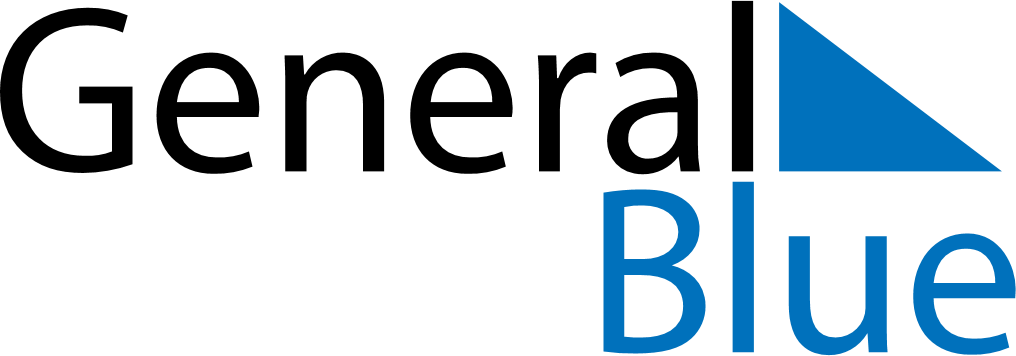 July 2024July 2024July 2024July 2024July 2024July 2024Orissaare, Saare, EstoniaOrissaare, Saare, EstoniaOrissaare, Saare, EstoniaOrissaare, Saare, EstoniaOrissaare, Saare, EstoniaOrissaare, Saare, EstoniaSunday Monday Tuesday Wednesday Thursday Friday Saturday 1 2 3 4 5 6 Sunrise: 4:24 AM Sunset: 10:38 PM Daylight: 18 hours and 13 minutes. Sunrise: 4:25 AM Sunset: 10:37 PM Daylight: 18 hours and 11 minutes. Sunrise: 4:26 AM Sunset: 10:36 PM Daylight: 18 hours and 9 minutes. Sunrise: 4:28 AM Sunset: 10:36 PM Daylight: 18 hours and 8 minutes. Sunrise: 4:29 AM Sunset: 10:35 PM Daylight: 18 hours and 6 minutes. Sunrise: 4:30 AM Sunset: 10:34 PM Daylight: 18 hours and 3 minutes. 7 8 9 10 11 12 13 Sunrise: 4:31 AM Sunset: 10:33 PM Daylight: 18 hours and 1 minute. Sunrise: 4:33 AM Sunset: 10:32 PM Daylight: 17 hours and 59 minutes. Sunrise: 4:34 AM Sunset: 10:31 PM Daylight: 17 hours and 56 minutes. Sunrise: 4:36 AM Sunset: 10:29 PM Daylight: 17 hours and 53 minutes. Sunrise: 4:37 AM Sunset: 10:28 PM Daylight: 17 hours and 50 minutes. Sunrise: 4:39 AM Sunset: 10:27 PM Daylight: 17 hours and 48 minutes. Sunrise: 4:40 AM Sunset: 10:25 PM Daylight: 17 hours and 45 minutes. 14 15 16 17 18 19 20 Sunrise: 4:42 AM Sunset: 10:24 PM Daylight: 17 hours and 41 minutes. Sunrise: 4:44 AM Sunset: 10:23 PM Daylight: 17 hours and 38 minutes. Sunrise: 4:46 AM Sunset: 10:21 PM Daylight: 17 hours and 35 minutes. Sunrise: 4:47 AM Sunset: 10:19 PM Daylight: 17 hours and 31 minutes. Sunrise: 4:49 AM Sunset: 10:18 PM Daylight: 17 hours and 28 minutes. Sunrise: 4:51 AM Sunset: 10:16 PM Daylight: 17 hours and 24 minutes. Sunrise: 4:53 AM Sunset: 10:14 PM Daylight: 17 hours and 21 minutes. 21 22 23 24 25 26 27 Sunrise: 4:55 AM Sunset: 10:12 PM Daylight: 17 hours and 17 minutes. Sunrise: 4:57 AM Sunset: 10:10 PM Daylight: 17 hours and 13 minutes. Sunrise: 4:59 AM Sunset: 10:09 PM Daylight: 17 hours and 9 minutes. Sunrise: 5:01 AM Sunset: 10:07 PM Daylight: 17 hours and 5 minutes. Sunrise: 5:03 AM Sunset: 10:05 PM Daylight: 17 hours and 1 minute. Sunrise: 5:05 AM Sunset: 10:03 PM Daylight: 16 hours and 57 minutes. Sunrise: 5:07 AM Sunset: 10:00 PM Daylight: 16 hours and 53 minutes. 28 29 30 31 Sunrise: 5:09 AM Sunset: 9:58 PM Daylight: 16 hours and 49 minutes. Sunrise: 5:11 AM Sunset: 9:56 PM Daylight: 16 hours and 44 minutes. Sunrise: 5:13 AM Sunset: 9:54 PM Daylight: 16 hours and 40 minutes. Sunrise: 5:15 AM Sunset: 9:52 PM Daylight: 16 hours and 36 minutes. 